Муниципальное автономное общеобразовательное учреждение «Основная общеобразовательная школа № 14» г. Сысерть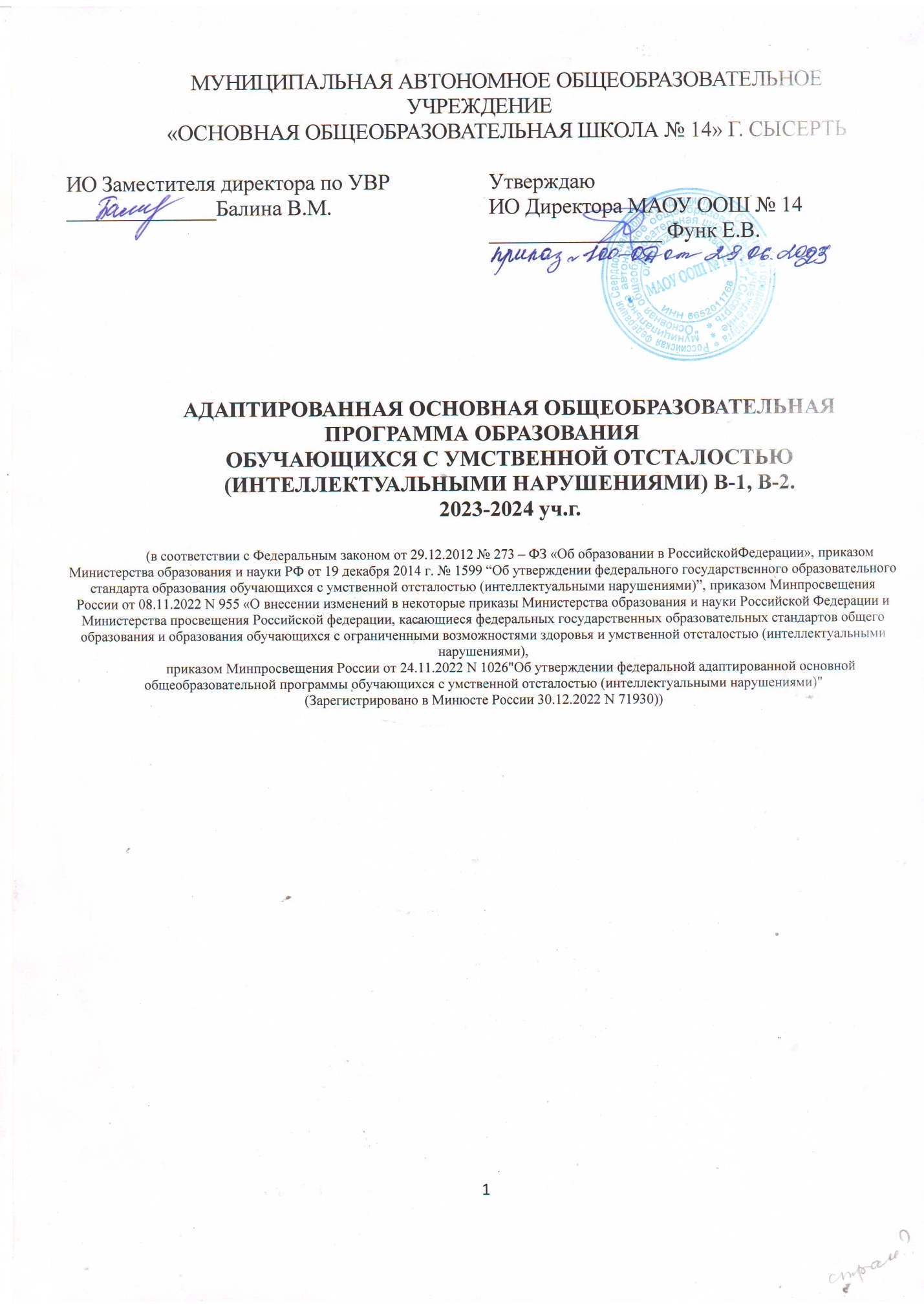 АДАПТИРОВАННАЯ РАБОЧАЯ ПРОГРАММА УЧЕБНОГО КУРСА«Азбука безопасности»4 класс2023-2024 учебный годУчитель: Юркевич Е.Н.Рассмотрено на заседании школьного методического объединенияПротокол №	от «	»	20__ г.г. Сысерть 2023 г.Пояснительная запискаПрограмма учебного курса «Азбука безопасности» для 4 класса разработана на основе ФАООП УО (вариант 1 для обучающихся с легкой умственной отсталостью), утвержденной приказом Министерства просвещения России от 24.11.2022 года № 1026, соответствует Федеральному государственному образовательному стандарту образования обучающихся с умственной отсталостью (интеллектуальными нарушениями).Составлена с учетом особенностей познавательной деятельности обучающихся с умственной отсталостью, характеристики детей обучающихся в данном классе.  Цель: развитие у детей чувства ответственности за свое поведение, бережного отношения к своему здоровью и здоровью окружающих; стимулирование у ребенка самостоятельности в принятии решений и выработка умений и навыков безопасного поведения в реальной жизни.  Задачи:1. Освоение знаний о безопасном поведении человека в опасных и чрезвычайных ситуациях (ЧС) природного, техногенного и социального характера; здоровье и здоровом образе жизни (ЗОЖ);.2. Воспитание ценностного отношения к человеческой жизни и здоровью.3. Развитие черт личности, необходимых для безопасного поведения в ЧС; бдительности по предотвращению актов терроризма; потребности в соблюдении ЗОЖ.4. Овладение умениями оценивать ситуации, опасные для жизни и здоровья; действовать в ЧС.В программе обозначены два уровня умений: минимальный и достаточный.Программа рассчитана на 1 год обучения, 34 часов (1 часа в неделю).Личностные и предметные результаты освоения учебного предмета.Личностные результаты:1.Осознание себя как гражданина России; формирование чувства гордости за свою Родину;2.Формирование уважительного отношения к иному мнению, истории и культуре других народов;3.Овладение социально-бытовыми навыками, используемыми в повседневной жизни;4.Владение навыками коммуникации и принятыми нормами социального взаимодействия;5.Способность к осмыслению социального окружения, своего места в нем, принятие соответствующих возрасту ценностей и социальных ролей;6.Воспитание эстетических потребностей, ценностей и чувств;7.Развитие этических чувств, проявление доброжелательности, эмоционально-нравственной отзывчивости и взаимопомощи, проявление сопереживания  чувствам других людей.Предметные результаты:Минимальный уровень:Узнавать и называть изученные объекты на иллюстрациях, фотографиях; Иметь представления о назначении объектов изучения; Знать требования к режиму дня школьника и понимать необходимость его выполнения;Знать основные правила личной гигиены;Иметь представления об элементарных правилах безопасного поведения природе и обществе; Составлять повествовательный или описательный рассказ из 3-5 предложений об изученных объектах по предложенному плану;Адекватно взаимодействовать с изученными объектами окружающего мира в учебных ситуациях;Адекватно вести себя в классе, в школе, на улице в условиях реальной или смоделированной учителем ситуации.Достаточный уровень:Узнавать и называть изученные объекты в натуральном виде в естественных условиях; Знать некоторые правила безопасного поведения в природе и обществе с учетом возрастных особенностей;Проявлять интерес, активность и самостоятельность в работе на уроке;Отвечать и задавать вопросы учителя по содержанию изученного, проявлять желание рассказать о предмете изучения или наблюдения, заинтересовавшем объекте;Совершать действия по соблюдению санитарно-гигиенических норм;Выполнять доступные природоохранительные действия;Быть готовыми к использованию сформированных умений при решении учебных, учебно-бытовых и учебно-трудовых задач в объеме программы.2. Содержание учебного предмета3.  Календарно-тематическое планирование4. Планируемые предметные результаты освоения  учебного предмета.ФАООП общего образования включают освоенные обучающимися знания и умения, специфичные для каждой образовательной области, готовность их применения. ФАООП переделяет два уровня овладения предметными результатами: минимальный и достаточный. Достаточный уровень освоения предметных результатов не является обязательным для всех обучающихся. Минимальный уровень является обязательным для всех обучающихся с умственной отсталостью.4.1. Минимальный уровень:Узнавать и называть изученные объекты на иллюстрациях, фотографиях; Иметь представления о назначении объектов изучения; Знать требования к режиму дня школьника и понимать необходимость его выполнения;Знать основные правила личной гигиены;Иметь представления об элементарных правилах безопасного поведения природе и обществе; Составлять повествовательный или описательный рассказ из 3-5 предложений об изученных объектах по предложенному плану;Адекватно взаимодействовать с изученными объектами окружающего мира в учебных ситуациях;Адекватно вести себя в классе, в школе, на улице в условиях реальной или смоделированной учителем ситуации.           4.2. Достаточный уровень:Узнавать и называть изученные объекты в натуральном виде в естественных условиях; Знать некоторые правила безопасного поведения в природе и обществе с учетом возрастных особенностей;Проявлять интерес, активность и самостоятельность в работе на уроке;Отвечать и задавать вопросы учителя по содержанию изученного, проявлять желание рассказать о предмете изучения или наблюдения, заинтересовавшем объекте;Совершать действия по соблюдению санитарно-гигиенических норм;Выполнять доступные природоохранительные действия;Быть готовыми к использованию сформированных умений при решении учебных, учебно-бытовых и учебно-трудовых задач в объеме программы.Тема (тематические блоки/модули)Основное содержаниеОсновные виды деятельностиОсновные виды деятельностиТема (тематические блоки/модули)Основное содержаниеПредлагаются всем обучающимсяПредлагаются дифференцированно по микрогруппамПожарная безопасность и поведение при пожарах.Огонь ошибок не прощает!Тушение пожаров (посещение пожарной части).Специальные средства пожаротушенияТушение пожаров (посещение пожарной части).Правила поведения при возникновении пожара в общественных местах.Страх, навыки безопасного поведения.Системы автоматического пожаротушения и пожарной сигнализации.Добровольные пожарные организации. Тренировочная эвакуация.Изучают причины возникновения пожара в быту и природе, действия при эвакуации, выбирают и анализируют наиболее доступные средства тушения огня, специальные средства пожаротушения.Изучают основы оказания первой медицинской помощи.Раскрывают основные понятия, активно участвуют во время экскурсии, отвечают на вопросыИзучают причины возникновения пожара в быту и природе, действия при эвакуации, выбирают и анализируют наиболее доступные средства тушения огня, специальные средства пожаротушения.Изучают основы оказания первой медицинской помощи.Безопасное поведение дома и в городе.Квартирные кражи. Безопасность в городе.Защита квартиры (дома) от воров и грабителей.Особенности поведения с незнакомыми людьми.Уроки городской безопасности.Анализируют основные рекомендации в случаях, если вас ограбили.Изучают способы как действовать при встречи с незнакомыми людьми в случае опасности на улице и дома, проигрывают сценарий и меры безопасностиРазбирают понятие «квартирная кража»  и способы защититься от нее.Изучают способы как действовать при встречи с незнакомыми людьми в случае опасности на улице и дома.Защита человека в чрезвычайных ситуацияхЗначение электросирены «Внимание всем!».Откуда мы знаем о приближении ЧС.Основные причины чрезвычайных ситуаций. Анализируют основные причин возникновения чрезвычайных ситуаций природного характера.Изучают правила поведения в случае ЧС.Изучают правила поведения с незнакомыми людьми.Изучают основные причин возникновения чрезвычайных ситуаций природного характера.Изучают правила поведения в случае ЧС.Изучают правила поведения с незнакомыми людьми.№ п/пТема урокаКоличество часовДата1. Всё о дорожных знаках.12.Осторожно, дорога.23.Специальный транспорт.14.Какие опасности подстерегают на улицах и дорогах25.Общие правила поведения пассажиров.26.Огонь ошибок не прощает!27.Тушение пожаров (посещение пожарной части).18.Специальные средства пожаротушения19.Правила поведения при возникновении пожара в общественных местах.210.Страх, навыки безопасного поведения.111.Системы автоматического пожаротушения и пожарной сигнализации.112.Добровольные пожарные организации. Тренировочная эвакуация.113.Значение электросирены «Внимание всем!»114.Откуда мы знаем о приближении ЧС.115.Квартирные кражи.216.Основные причины чрезвычайных ситуаций217.Действия во время ЧС.118.Безопасность в городе.219.Защита квартиры (дома) от воров и грабителей.220.Особенности поведения с незнакомыми людьми.221.Уроки городской безопасности222.Резерв2Итого34